Logo der Hochschule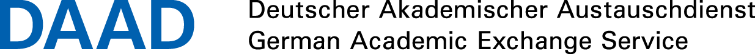 StipendienurkundeIm Rahmen des Vladimir-Admoni-Programms (VAP), gefördert durch den Deutschen Akademischen Austauschdienst (DAAD) aus Mitteln des Auswärtigen Amtes (AA), verleiht die HOCHSCHULE anFrau/HerrnVOR- UND NACHNAMEgeboren am DATUM in GEBURTSORT ein Stipendium zur akademischen Aus- und Fortbildung/Forschung in Deutschland/im Ausland für den Zeitraum vom DATUM bis DATUM in GASTLAND für FÖRDERMAßNAHME auf der Grundlage der Entscheidung einer Auswahlkommission.Wir beglückwünschen Sie zu diesem Stipendium und wünschen Ihnen einen erfolgreichen Aufenthalt in Deutschland/im Ausland. Wir hoffen, dass Sie neben Ihren fachlichen Aufgaben auch die Gelegenheit wahrnehmen werden, Ihr Gastland, seine Menschen und seine Kultur näher kennenzulernen. Wir würden uns freuen, wenn Sie sich auch nach Ihrem Auslandsaufenthalt für die internationale akademische Zusammenarbeit engagieren und mit HOCHSCHULE und dem DAAD in Verbindung bleiben.             Ort, Datum 							UnterschriftGefördert durch: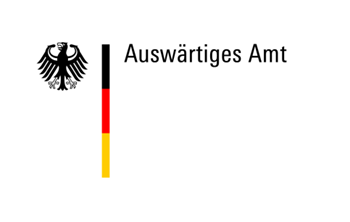 